Opracowała: Alina PawelecDane kontaktowe: tel. 508107535e-mail: alapawelec@wp.plTechnika i bezpieczeństwo w gastronomii
klasa I B. sz. I stopniadata realizacji: 1.06.2020Temat: Obróbka wstępna jako proces technologiczny.Zadania do wykonania:Przeczytaj tekst ze stron 230-231 (załącznik nr 3).Przerysuj do zeszytu schemat zaznaczony ołówkiem ze stron 230-231.Proszę przesłać na maila wykonane zadanie. Na tej podstawie wystawię oceny. Powodzenia!Załącznik nr 3, strona 1: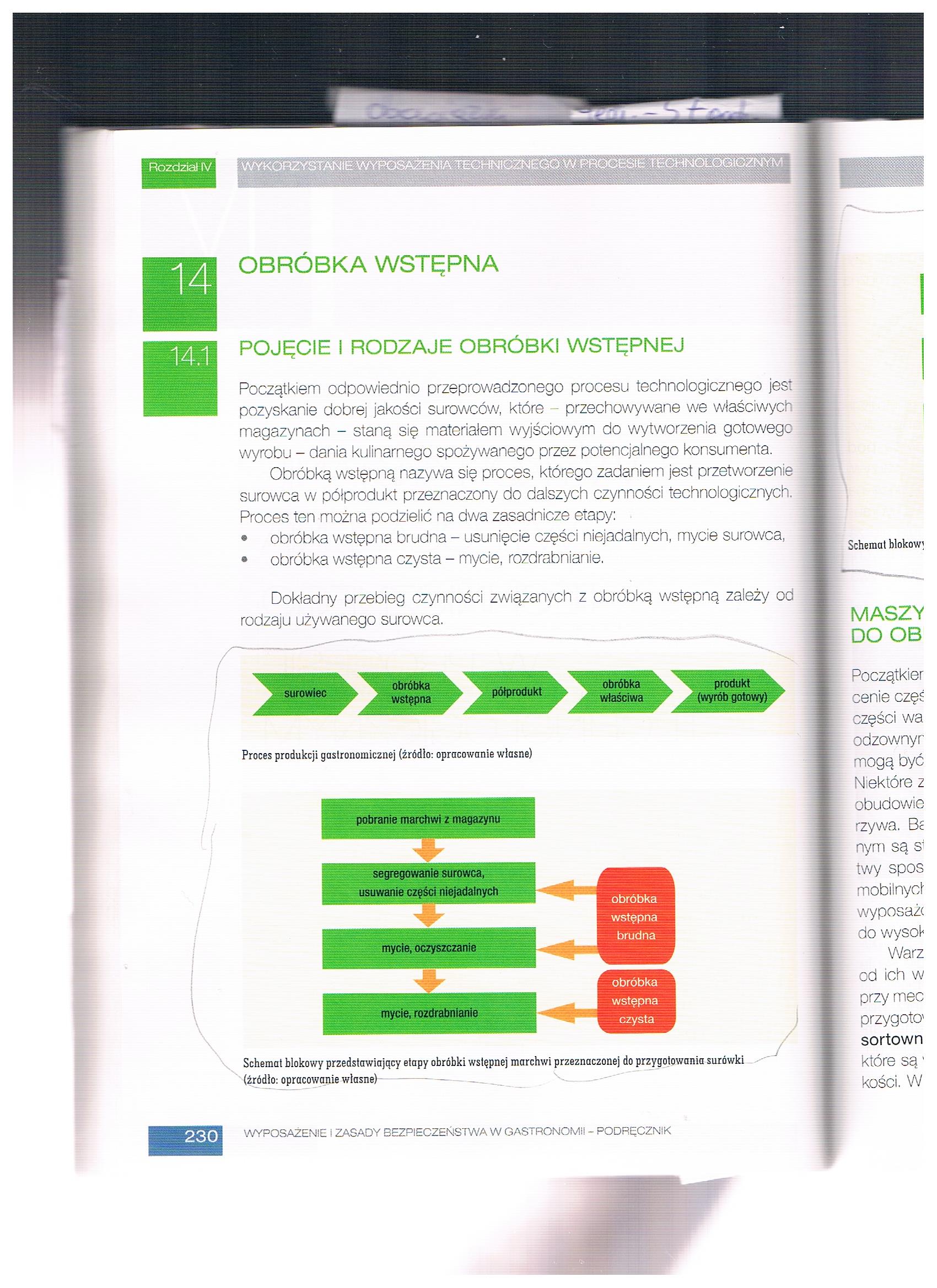 Załącznik nr 3, strona 2: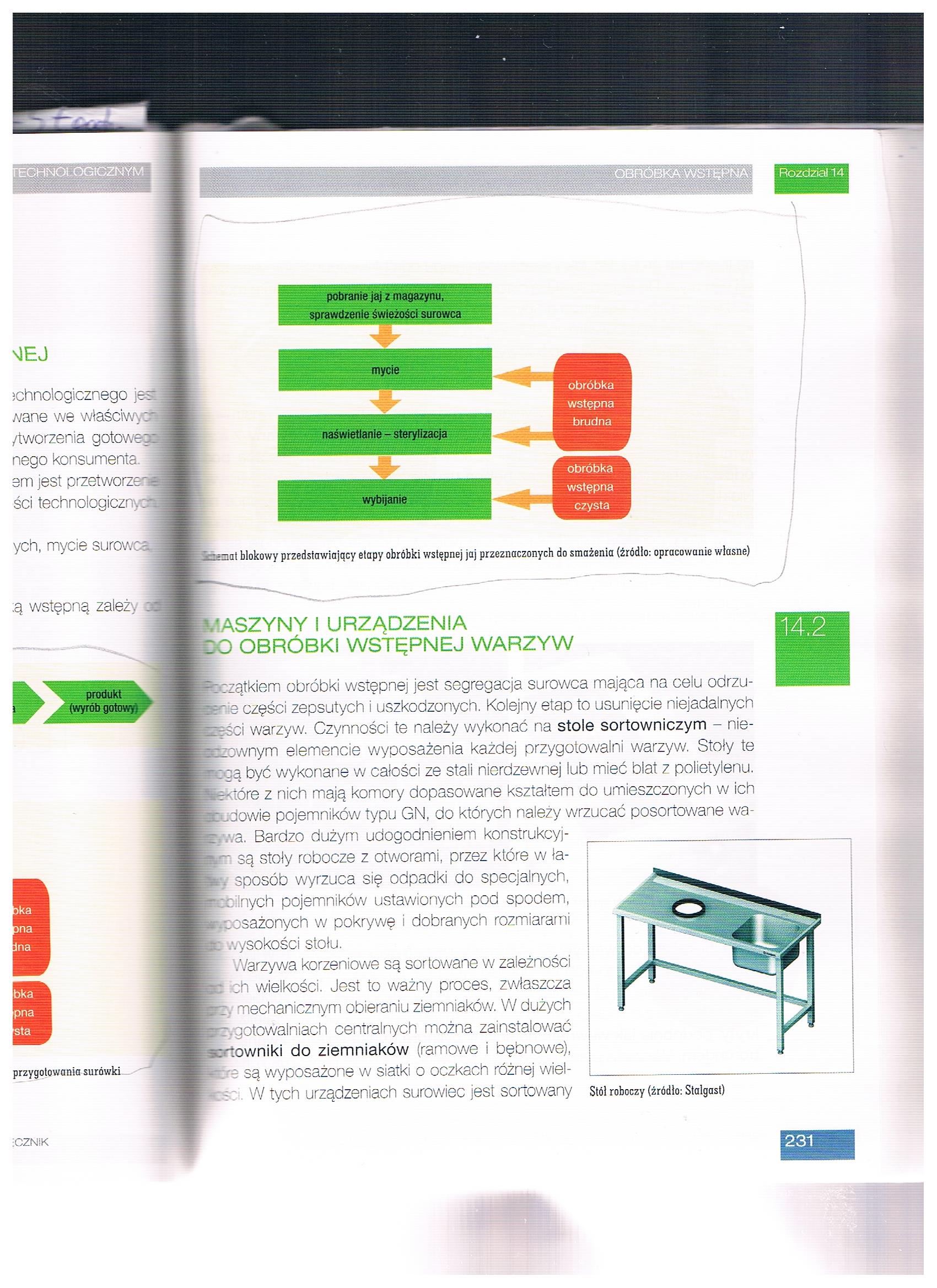 Opracowała: Alina PawelecDane kontaktowe: tel. 508107535e-mail: alapawelec@wp.plTechnika i bezpieczeństwo w gastronomii
klasa I B. sz. I stopniadata realizacji: 5.06.2020Temat: Maszyny i urządzenia do obróbki wstępnej warzyw.Zadania do wykonania:Przeczytaj tekst ze stron 231-235 (załącznik nr 4).Wymień urządzenia i maszyny do obróbki wstępnej. Zapisz je w zeszycie przedmiotowym.Proszę przesłać na maila wykonane zadanie. Na tej podstawie wystawię oceny. Powodzenia!Załącznik nr 4, strona 1:Załącznik nr 4, strona 2: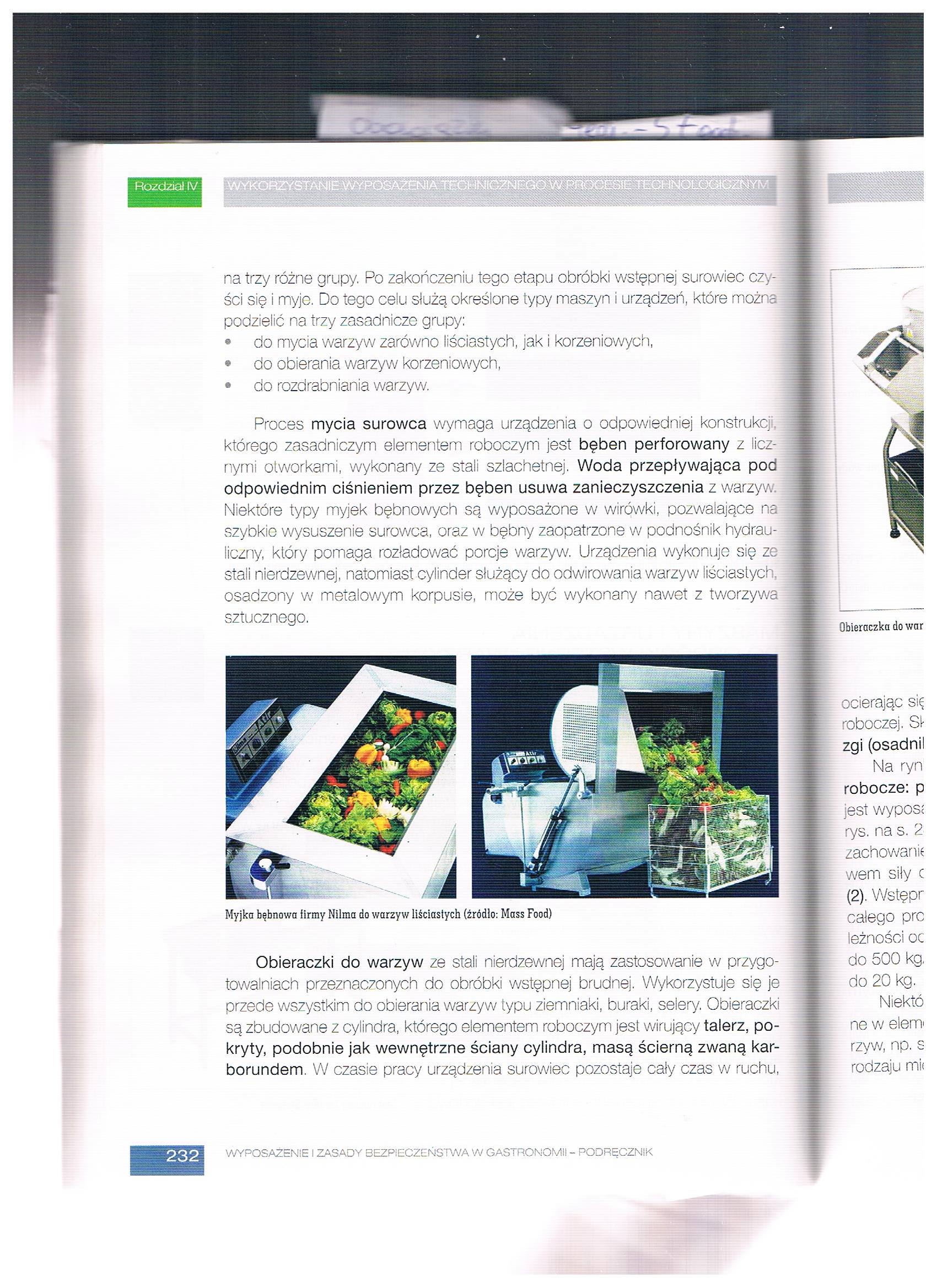 Załącznik nr 4, strona 3: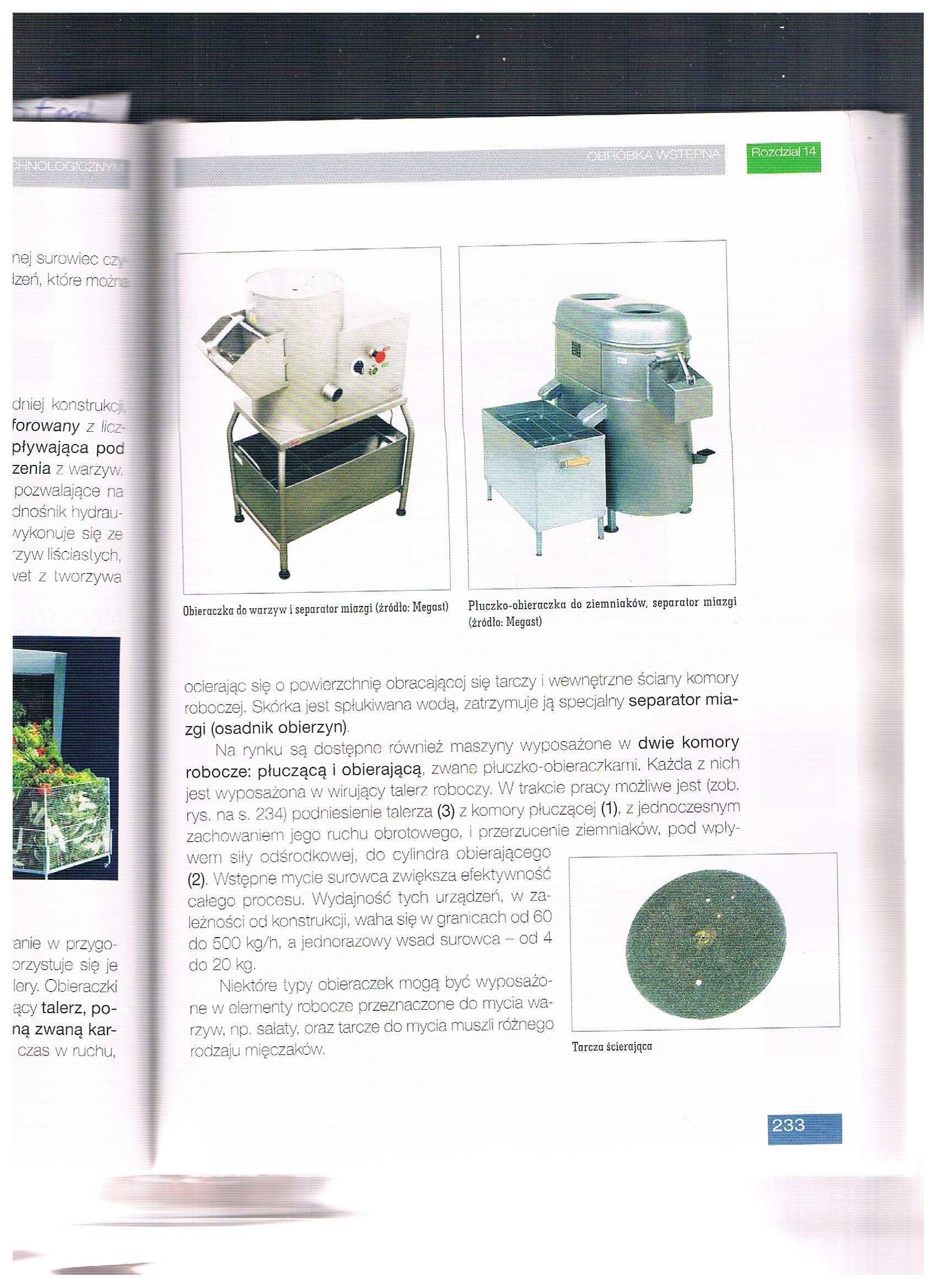 Załącznik nr 4, strona 4: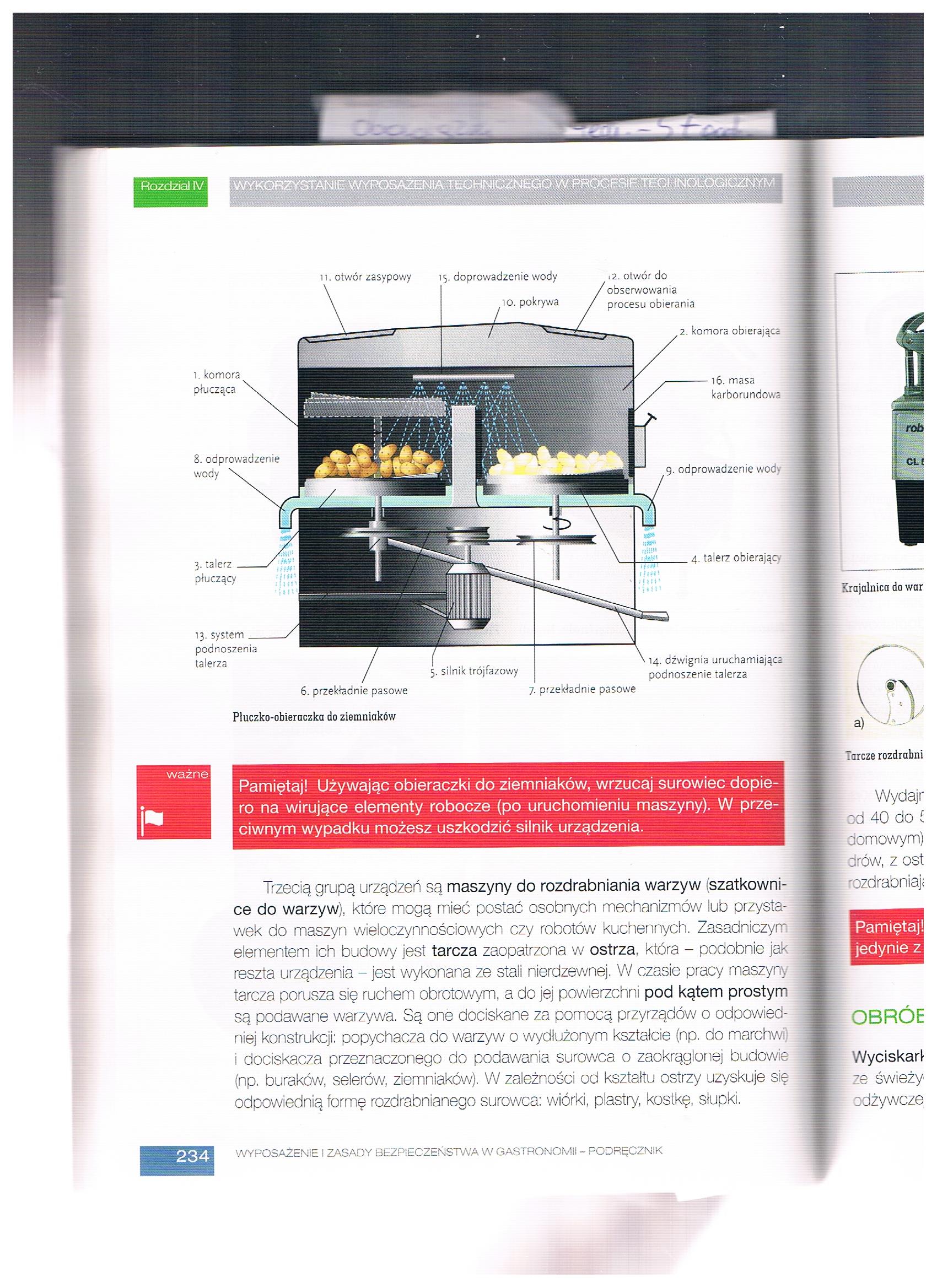 Załącznik nr 4, strona 5: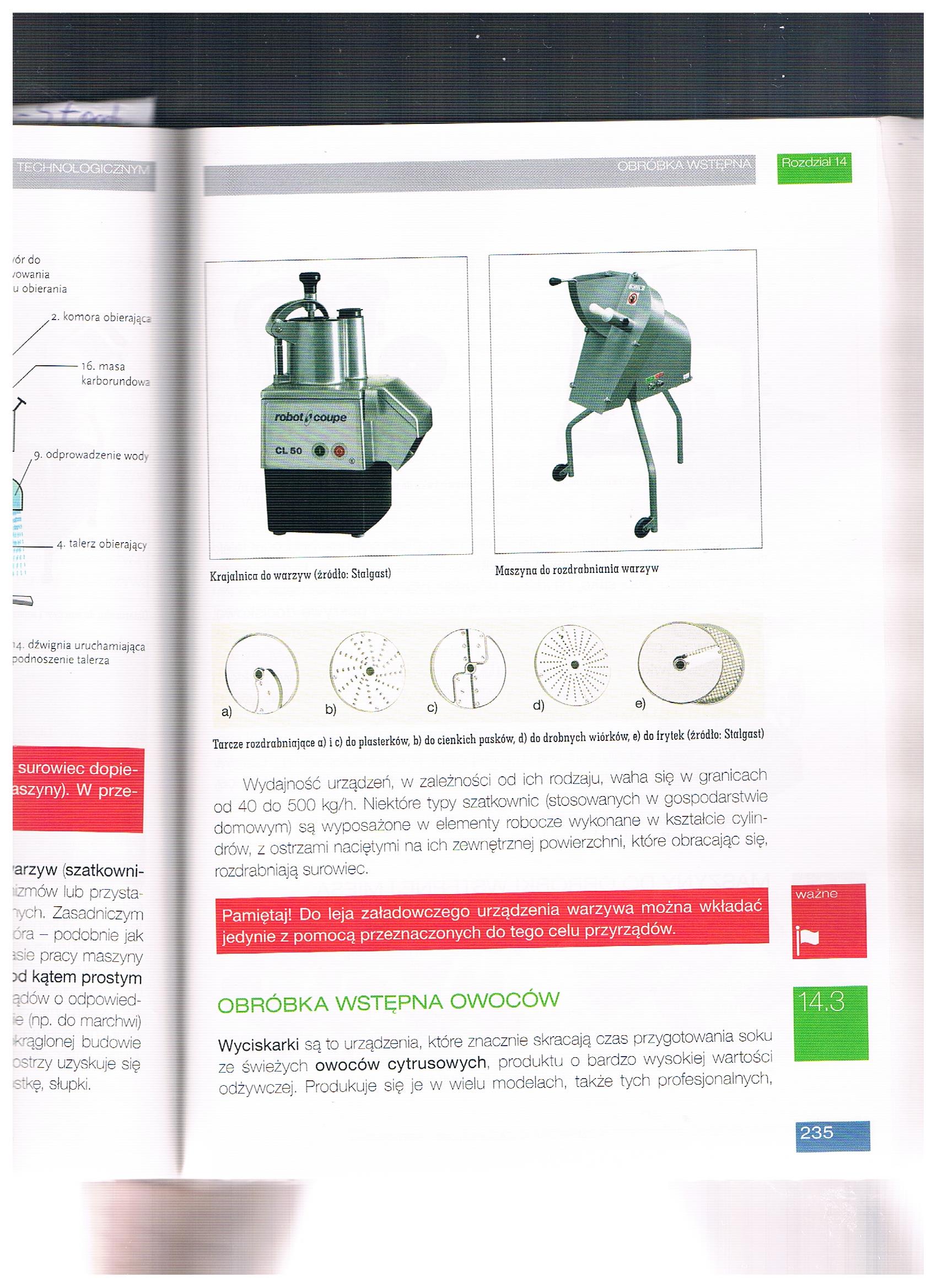 